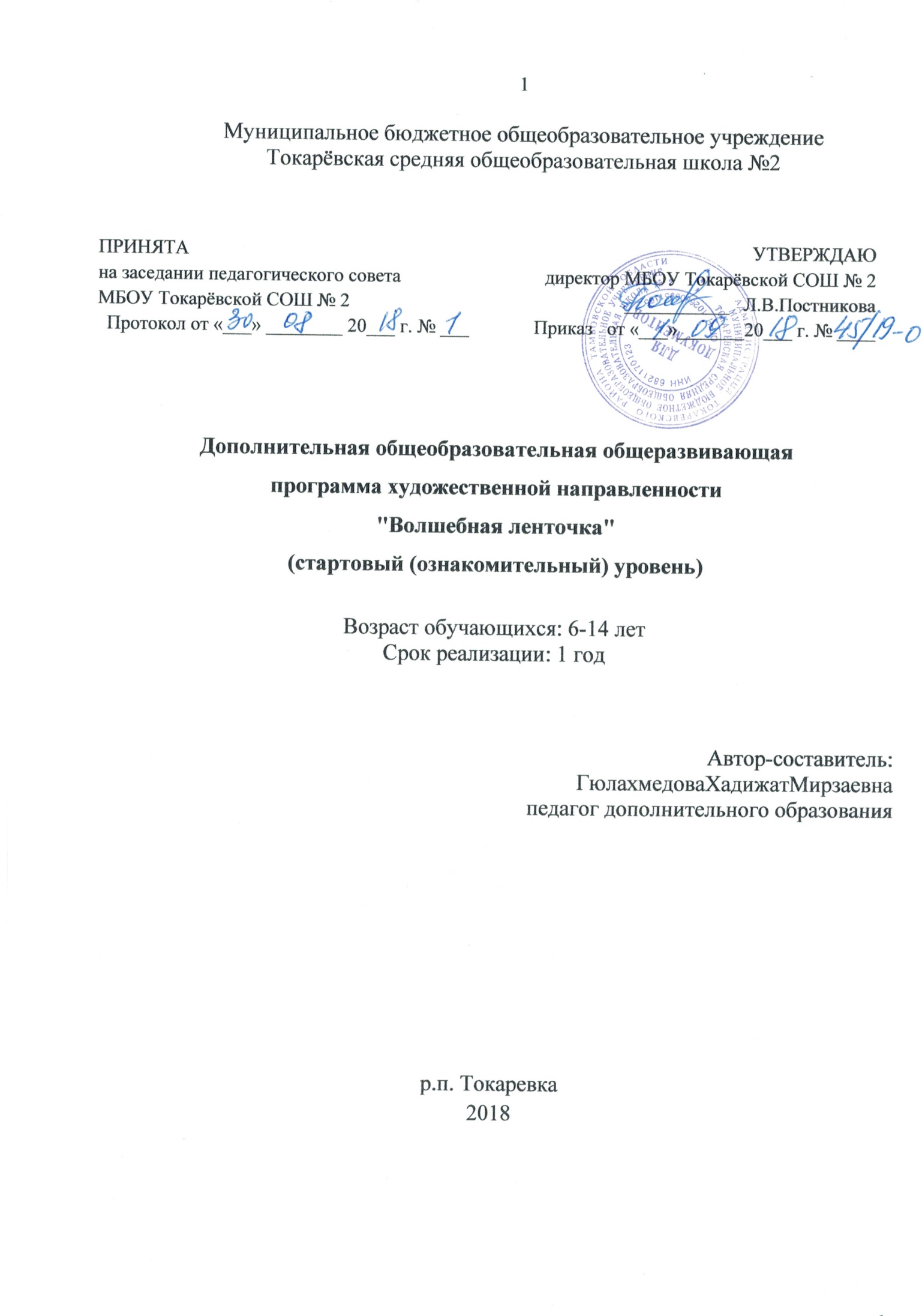 ИНФОРМАЦИОННАЯ КАРТА ПРОГРАМЫРецензияна программу дополнительного образования детей«Волшебная ленточка»педагога дополнительного образованияГюлахмедовойХадижатМирзаевныМуниципального бюджетного общеобразовательного учрежденияТокаревская средняя общеобразовательная школа №2Токаревского района  Тамбовской области.Общая характеристика программы:Образовательная область: художественнаяОбъединение: «Волшебная ленточка» Адресат: возраст 6-14 лет Срок реализации: 1годесть ли подобная программа в общеобразовательной школе: нетстиль и качество подачи материала: материал курса изложен грамотно, доступно, профессионально.Актуальность программы и ее новизна: гармоничное развитие личности ребенка средствами художественно-эстетическим образованием.Структура образовательной программы соответствует «Примерным требованиям к программам дополнительного образования детей» и включает в себя все необходимые компоненты. В пояснительной записке изложены актуальность, цель, задачи, указывается адресат, срок реализации программы, формы, методы обучения. Учебно-тематический план представлен в виде перечня основных тем программы, их продолжительности, с указанием всех теоретических и практических вопросов.В содержательной части программы полно раскрываются основные темы занятий, их содержание обоснование. Рецензируемая образовательная программа содержит научно-методическую базу по декоративно-прикладному искусству: методику преподавания канзаши .Полно представлен список используемой литературы доступный для адресата.Язык и стиль изложения материалов: четкий, ясный, доказательный и логичный.Материалы программы соответствуют специфике дополнительного образования детей:• стимулируют познавательную деятельность обучающегося;• способствуют развитию его коммуникативных навыков;• формируют создание социокультурной среды общения;• способствуют развитию творческих способностей личности обучающегося;• стимулируют у обучающегося стремления к самостоятельной деятельности и самообразованию;• способствуют творческому использованию жизненного опыта ребенка;• способствуют профессиональному самоопределению обучающегося.Ценность данной программы заключается в тoм, что автор средствами народного и декоративно-прикладного искусства, воспитывает гармоничную личность в системе дополнительного образования детей, приобщает подрастающее поколение к историческим и культурным ценностям. Педагог уделяет огромное внимание развитию психологического и нравственного здоровья детей, используя на занятиях разнообразные методы обучения: объяснительно-иллюстративный, рассказ, беседа, работа с книгой, демонстрация, упражнение, практический, обучающий контроль, познавательная игра. На каждом занятии дидактический материал выстраивается систематично с последующим усложнением.«Комплекс основных характеристик программы».1.1. Пояснительная запискаНаправленность программы –художественная.Уровень освоения-стартовый (ознакомительный).Новизна программы.Новизна дополнительной общеобразовательной программы заключается в том, что она реализуется впервые в данном учебном заведении и дает воспитанникам раскрыть все богатство и красоту современного рукоделия, опираясь на истоки народного творчества. Программа обобщает знания воспитанников по этнокультуре (дети получают информацию о ремеслах и промыслах России и других культур, подкрепленные практическими навыками). Обеспечивает подготовку школьников к трудовой деятельности.Актуальностьданной программы обусловлена тем, что она направлена на создание условий для творческого развития ребенка, на развитие мотивации к познанию, способствует профилактике ассоциального поведения детей и взаимодействию с семьей.В процессе занятий декоративно-прикладным искусством у детей формируются умения и навыки при работе с различными материалами и соответствующими инструментами, воспитываются  нравственно-волевые качества: потребность доводить начатое дело до конца, сосредоточенно и целенаправленно заниматься, преодолевать трудности.     Необходимость создания данной программы обусловлено отсутствием разработанных программ, позволяющих обучать детей искусству канзаши внутри образовательного учреждения.Педагогическая целесообразность.Программа являетсясредством раскрытия потенциала одаренных детей, изучения их интеллектуальных особенностей и личностных характеристик. А также способствует развитию коммуникативных способностей, творческого потенциала, основанного на самовыражении, на сотрудничестве и сотворчестве, с использованием только гуманных методов и приемов.Отличительные особенности программы.Отличительная особенность программы состоит, прежде всего, в ее комплексности, которая обеспечивает учащимся выбор направления художественно-прикладной деятельности, а также в тесной взаимосвязи  ботаники, изобразительного искусства, народного декоративно-прикладного творчества.Ведущая идея данной программы - создание комфортной среды общения, развитие способностей, творческого потенциала каждого ребенка и его самореализации. Главной задачей педагога является умение заинтересовать детей, развивать в них творческую активность.Адресат программы. Программа рассчитана на детей 6-14 лет. Дети в группу принимаются без предварительного отбора, по желанию.Сроки реализации программы. Образовательная программа «Волшебная ленточка»  рассчитана на 1 годобучения. Общее количество часов, запланированных на весь период обучения, составляют 144 часа.Форма обучения и режим занятий.Форма обучения -очная Основной формой обучения являются комплексные занятия. Учебно-практические занятия позволяют не только решать образовательно-воспитательные задачи, но и широко использовать индивидуальное воздействие на каждого ученика.  Группы формируются из детей разного возраста. Состав группы постоянный. Форма проведения занятий разнообразна. Это занятия - беседы,  практическая работа, выставки, конкурсы, экскурсии.	Занятия  проходят  два раза в неделю по 2 часа. Программа предусматривает изучение необходимых теоретических сведений и практические занятия по освоению технологии изготовления цветов из атласных лент. Содержание теоретических сведений согласовывается с характером практических работ по каждой теме. На теоретическую часть отводится не более 30% общего объема времени. Остальное время посвящается практической работе. Теория преподносится в форме беседы, сопровождающейся показом приемов работы и ответами на вопросы учащихся. Сначала дети  знакомятся с общими правилами безопасности труда при работе с инструментами и приспособлениями. При переходе к изучению новой темы с учащимися  вновь проводится инструктаж по технике безопасности.1.2.Цель и задачи программыЦель-формирование и развитие творческих способностей обучающихся посредством знакомства и вовлечения их в занятия декоративно-прикладным творчеством.Освоение программы предполагает решение следующих задач:- образовательные:-знакомство детей с искусством канзаши, пробуждение   интереса к декоративно-      прикладному творчеству;-усвоение элементарных знаний  в области материаловедения, правильное использование цветовой гаммы, технологии обработки материалов;-привитие  навыков и умений в изготовлении украшений, в их оформлении, в выполнении начатой работы до конца.-создание неповторимых  изделий и украшений, применение в декоре.- развивающие :-развитие моторных навыков, глазомера и точности движений;-совершенствование интеллектуального потенциала личности;-развитие образного мышления, художественного вкуса и чувства прекрасного.- воспитательные:-выработка адекватной самооценки; формирование у учащихся способности к планированию.-приобщение к общечеловеческим ценностям;-воспитание качеств (аккуратности, трудолюбия, терпения, стремления к красоте и желания ее создавать);-воспитание эстетического вкуса, чувства прекрасного, гордости за свой выполненный труд.1.3.Содержание программы.Учебный планСодержание учебного плана.	Вводное занятие(2ч).	Теория. Знакомство с декоративно-прикладным творчеством, в частности с  восточным искусством -  канзаши.  Знакомство с программой. Демонстрация работ. Материалы, инструменты и приспособления  их назначение. Правила безопасности труда и личной гигиены. 	Практика.Диагностика ЗУНов.Раздел 1.ТЕХНОЛОГИЯ ИЗГОТОВЛЕНИЯ ИЗДЕЛИЙ ИЗ АТЛАСНЫХ ЛЕНТ.Тема №1.1 «Технология изготовления лепестков из лент»(10ч).	Теория.Техника изготовление острого  лепестка из атласных лент. Виды острого лепестка: классический, вывернутый, двойной. Техника изготовления  круглых лепестков канзаши: классический, узкий, веером, вывернутый.Практика: Изготовление заготовок из атласных лент. Изготовление круглых и острых лепестков. Тема №1.2 «Технология изготовления украшений из лент в технике канзаши»(22ч).Теория: Технология  изготовления украшений из атласных ленточек путем сшивания и присбаривания.Практика: Выполнение украшений в заданных техниках в виде цветов: ромашки, нарциссы, анютины глазки, маки, тюльпаны.Тема №1.3«Технология изготовления украшений в технике «цунами–канзаши» (12ч).Теория: Знакомство с техникойцумами-канзаши.Техника изготовления заколочек и брошек в заданной технике.Практика:Изготовление заколочек и брошек в технике цумами-канзаши из узкой ленточки.Раздел 2.ТЕХНОЛОГИЧЕСКИЕ ОСНОВЫ ДЕКОРИРОВАНИЯ ИЗДЕЛИЙ.Тема №2.1«Основные приёмы декорирования изделий  с применением канзаши»(20ч). Теория: Основные техники декорирования цветами из атласных лет.Практика: Изготовление игольницы с применением джутового шпагата.Декорирование игольницы.Изготовление подарочной коробочки. Декорирование цветами.Изготовление шкатулки. Декорирование цветами.  Тема №2.2 «Технология декорирования изделий в стиле «hand-made»(10ч).Теория: Знакомство со стилем hand-made. Практика: Создание  поздравительной открытки. Декорирование   в стиле hand-made: использование цветов канзаши, страз, пуговиц, бусин, ленточек.Тема №2.3 «Технология декорирования изделий в технике скрапбукинг»(10ч).Теория: Знакомство с техникой скрапбукинг.Практика: Изготовление фоторамки из картона и бросового материала. Декорирование  в стиле скрапбукинг.РАЗДЕЛ 3. ТЕХНОЛОГИЯ ВЫШИВКИ ЛЕНТАМИ.Тема №3.1 «Технология вышивки лентами»(10ч). Теория.  Материалы для  вышивки   лентами, подготовка их к работе. Иглы. Ленты. Отделочные ленты и тесьма. Инструменты, приспособления для работы. Ткань основы.Способы перевода рисунка на ткань. Технология начала работы: Увеличение и уменьшение рисунка. Виды пялец. Правила заправки изделия в пяльцы. Способы закрепления  ленты  на ткани в начале и по окончании  вышивки.Практика.Подготовка материалов для  вышивки к работе. Заправка ткани в пяльцы. Выполнение швов: петелька, петелька с глазком, ленточный шов, шов узелки, петля вприкреп. Перевод рисунка на ткань. Технология начала работы. Закрепление  ленты  на ткани в начале и по окончании  вышивки. Тема №3.2 «Технология выполнения основных стежков»(32ч).Теоретические сведения: Основные швы:Ленточный шов. Шов «вытянутый стежок». Смещенный ленточный шов. Шов узелки, шов петелька, шов петелька с глазком, шов узелки, петля вприкреп.Практические работы: Применение ленточного шва. Схема вышивки. Вышивка композиции «Незабудки». Применение смещенного ленточного шва. Схема вышивки. Вышивка колокольчиков. Использование ленточного шва и смещенного ленточного шва при вышивке цветов. Выполнение шва узелки, шва петелька, шва петелька с глазком в  вышивке  композиции «Сирень». Выполнение листа. Роза на 5-ти каркасных нитях. Выпуклая роза. Объемная роза.Тема №3.3Творческая работа(14ч).Теория. Повторение пройденных швов. Составление схем. Практика. Выполнение композиций с применением изученных швов. Выполнение композиций с применением изученных швов на мешочках для всякой всячины. Выполнение композиций с применением изученных швов на рамочках для картин.Вышивка  панно «Красота природы в  лентах».Итоговое занятие. (2ч)Теория: Беседа.Практика:Организация итоговой выставки.1.4.Планируемые результатыПоокончанииобучения учащиеся будут знать:- иметь представлениеоб искусствеканзаши,- расширят представление о декоративно-прикладном творчестве, -овладеют элементарными знаниями в области материаловедения, правильного - использования цветовой гаммы, технологии обработки материалов,- будет развита устойчивая потребность к самообразованию исовершенствованию интеллектуального потенциала.Будут уметь:- получат навыкии умения в изготовлении украшений, в их оформлении, в выполнении начатой работы до конца, - научатся создавать неповторимые  изделия и украшения, - будутразвиты творческие способности, художественный вкус и чувствопрекрасного,- будут воспитаны морально-волевые и нравственные качества (аккуратность, трудолюбие, терпение).- будет сформирована активная жизненная позиция,способность к планированию.«Комплекс организационно-педагогических условий».Данная программа рассчитана на 1 год обучения (144 ч).Наполняемость учебных групп 10-12 человекНачало занятий – с 15 сентября, окончание занятий – 31 мая. Продолжительность каникул– с 1 июня по 31 августа.2.1.Календарный учебный графикобучения2.2.Условия реализации программы       Для организации учебного процесса творческого объединения дополнительного  образования  необходим светлый кабинет, где воспитанники смогут усвоить и овладеть ручными операциями декоративно-прикладного творчества. Для работы кабинет может быть оснащен компьютером и столами для выполнения ручных операций, доской для демонстрации учебных материалов и стендом для демонстрации работ воспитанников.Рабочий кабинет перед работой необходимо проветривать, а также после работы необходимо производить влажную уборку, что отвечает санитарно-гигиеническим требованиям.Оборудование  рабочего  кабинета:емкости для хранения материалов и принадлежностей для занятийящики для хранения работ учащихся, находящиеся в процессе изготовлениястенды для наглядных пособий к занятиям и для демонстрации достижений воспитанниковпо возможности компьютер для оформления проектной деятельности учащихся       Материально-техническое обеспечение- ленты атласные разного размера (оптимальная ширина ленты варьируется в -пределах 2,5..5 см); - свечка или зажигалка; - ножницы; - нитки (шёлковые или капроновые); - пинцет; - клеевой пистолет- клей «Момент»; - игла (нетолстая и длинная); - пяльцы;- канва.Дидактическое оснащение занятий -  таблицы, схемы,  альбомы демонстраций, карточки, картинки, готовые образцы. 2.3. Формы аттестации-Формы аттестации- выставка, демонстрация изделий;- участие в культурно-массовых мероприятиях;- участие в конкурсах- Формы отслеживания и фиксации образовательных результатов:Для фиксации образовательных результатов ведется  журнал учета посещаемости- Формы предъявления и демонстрации образовательных результатовПрямыми критериями оценки результатов обучения служит успешное усвоение дополнительной образовательной программы по годам обучения, участие в муниципальных и областных выставках творчества и наличие успешных результатов.2.4.Оценочные материалы- Формирование взглядов (убеждение, пример, разъяснение, дискуссия);- Организации деятельности (приучение, упражнение, показ, подражание, требование):- Стимулирования и коррекции (поощрение, похвала, соревнование, оценка, взаимооценка и т.д.);- Сотрудничества, позволяющего педагогу и воспитаннику быть партнерами в увлекательном процессе образования;-Свободного выбора, когда детям предоставляется возможность выбирать для себя направление специализации, педагога, степень сложности задания и т.п.2.5.Методические материалыСловесные, наглядные, практические, чаще всего их сочетание. Каждое занятие по темам программы, как правило, включает теоретическую часть и практическое выполнение задания. Теоретические сведения - это повтор пройденного материала, объяснение нового, информация познавательного характера о  декоративно-прикладном искусстве. Теория сопровождается показом наглядного материала, преподносится в форме рассказа-информации или беседы, сопровождаемой вопросами к детям. Использование наглядных пособий на занятиях повышает у детей интерес к изучаемому  материалу,   способствует  развитию   внимания,   воображения, наблюдательности, мышления. На занятии используются все известные виды наглядности: показ иллюстраций, рисунков, проспектов, журналов и книг, фотографий, образцов изделий, демонстрация трудовых операций, различных приемов работы, которые дают достаточную возможность детям закрепить их в практической деятельности.В процессе работы с различными инструментами и приспособлениями педагоги постоянно напоминает детям о правилах пользования инструментами и соблюдении правил гигиены, санитарии и техники безопасности.Создание  ситуаций успеха для  каждого  ребенка -  один  из  главных принципов.Обеспечение условий, способствующих самоопределению, саморазвитию, самореализации, адекватной самооценке личности - один из важнейших принципов работы. Занятия проходят в атмосфере доброжелательности и взаимопонимания, малейший успех ребенка поощряется.Организация рабочего места.Педагог проверяет готовность детей к занятию. Рабочее место каждый ребенок организует для себя сам. Постепенно дети привыкают к тому, что на рабочем месте должны находиться только те материалы и приспособления, которые необходимы для данной работы. Каждый предмет имеет свое место, чтобы было удобно работать двумя руками. Наглядные пособия располагают так, чтобы они не мешали работе, не были испорчены. Педагоги приучают детей к чистоте и аккуратности. Если у некоторых учащихся отсутствуют необходимые материалы или инструменты, то педагог выдает их из дополнительных запасов.Организация и проведение учебного занятияВключает следующие структурные элементы:Инструктаж:1. вводный - проводится перед началом практической работы;2. текущий - проводится во время практической работы; 3. заключительный;- практическая работа (80% урочного времени);- физкультминутки умладших школьников, динамические - паузы у детей среднего и старшего школьного возраста;- подведение итогов, анализ и оценка работ. Подведение итогов предусматривает рефлексию, коллективный анализ изделий в целом и оценку поделки каждого ребенка;- приведение в порядок рабочего места.Методическое обеспечение занятий2.6.Список литературыДля детейВышивка лентами/Пер.с англ.- М.: Издательство «Ниола-Пресс»,2007 год.Дебора Хенри. Цветочные фантазии из лент.- Москва, 2014 г.Домоводство для девочек : энциклопедия домашнего хозяйства и рукоделий / Сост. М. С. Зимина, Ю. С. Долгинцева. - М.:Эксмо, 2007Лучшая книга для девчонок / Гл. ред. М. В. Смирнова. - СПб. : Вектор, 2008Нагибина, М.Н. Чудеса из атласных ленточек своими руками. Ярославль, 2005 год.Парулина, О.В. Мир игрушек и поделок. Смоленск, 2007 год.Чибрикова, О. Прикольные подарки к любимому празднику. Москва 2006 год.Энциклопедия досуга и хобби для девочек / Пер. с англ. В. А. Смирновой. - М. :Росмэн, 2008.Для педагоговАлексеева 11.В. Плетение из бисера. - 11.Новгород, 2010 г.Выгодский Л.С. Воображение и творчество в детском возрасте - М.: Просвещение, 2007 г.Дебора Хенри. Цветочные фантазии из лент.- Москва, 2014 г.Дейноров Э. История Японии, АСТ, М,2008Еременко Г.. Лебедева Л. Стежок за стежком. Москва,20! 1 г.Временно Т.И. Рукоделие, Москва, 2003.Калинин М.М, Павловская Л.М, Савиных В.11. «Рукоделие для детей». 2008 г.Канурская Т.А., Маркман Л.А «Бисер». 2009 г.Коджаспирова Г.М., Коджаспиров АЛО. Словарь по педагогике. - Ростов-на-Дону: Издательский центр "МарТ", 2005. - 448с.Конышева Н. М. Чудесная мастерская, 2005. Олимп, Смоленск, Русич, 2005 г.Кукуева Л.В «Личностно - развивающая технология в дошкольном образовании», г. Ярославль, 2007 год;Куликова, А. Изготовление украшений в технике канзаши. Ростов-на-Дону» Феникс». 2013 Ручная вышивка. Сост. М. Ивахнова - М.: Олимп, Смоленск, Русич, 2012 г .СильвиБлондо. Цветы из ткани. Канзаши. Украшения для волос, модные аксессуары и декор. Контэнт.2014.Трепетунова Л.И. Природный материал и фантазия, 2009.Шорохов В.В. Основы композиции. - М.; Просвещение, 2005 г.Элби Боокс. Японское искусство канзаши,- Москва,2013.Энн Кокс. Искусство вышивания шелковыми лентами: 1 Цветочные мотивы. Контэнт. 2011.Энциклопедия рукоделия для супердевочек / авторы И. Вальтер, И. Вальц и др. - Ярославль: Академия развития. 2011.Электронные ресурсы для педагога:Искусство канзаши для начинающих / disc-house.ги.Канзаши для начинающих от Анастасии Куликовой/ liveinternet.гиМастер-класс «Лепестки канзаши» missmediа.гиУроки канзаши для начинающих от Алины Болобан\/ liveinternet.ги1.УчреждениеМБОУ Токаревская СОШ № 22.Полное название программыДополнительная общеобразовательная общеразвивающая программа «Волшебная ленточка»3. Сведения об авторах:3. Сведения об авторах:3.1 Ф.И.О.,должностьГюлахмедоваХадижатМирзаевна, педагог дополнительного образования4.Сведения о программе4.Сведения о программе4.1. Нормативная базаФедеральный закон от 29 декабря 2012 года №273-ФЗ «Об образовании в Российской Федерации»; Концепция развития дополнительного образования детей (утверждена распоряжением Правительства Российской Федерации от 4 сентября 2014 г.№1726-р); Порядок организации и осуществления образовательной деятельности по дополнительнымобщеобразовательным программам (утвержден Приказом Министерства образования и науки Российской Федерации (Минобрнауки России) от 29 августа 2013 г. N 1008; Методические рекомендации по проектированию дополнительных общеразвивающих программ (включая разноуровневые программы) (разработанные Минобрнауки России совместно с ГАОУ ВО «Московский государственный педагогический университет», ФГАУ «Федеральный институт развития образования», АНО ДПО «Открытое образование», 2015г.);Постановление Главного государственного санитарного врача Российской Федерации от 4 июля 2014 г. N 41 г. Москва «Об утверждении СанПиН 2.4.4.3172-14 «Санитарно-эпидемиологические требования к устройству, содержанию и организации режима работы образовательных организаций дополнительного образования детей»4.2. Область применениядополнительное образование4.3. Направленностьхудожественная4.4. Уровень освоениястартовый(ознакомительный)4.5.  Вид программыобщеразвивающая4.6. Возраст учащихся по программе6-14 лет4.7. Продолжительность обучения1 год№п/пНазвание раздела, темыКоличество часовКоличество часовКоличество часовФорма аттестации-контроля№п/пНазвание раздела, темыВсегоТеорияПрактикаФорма аттестации-контроляВводное занятие.211Беседа1Технология изготовления изделий из атласных лент441232Творческая работа1.1Технология изготовления лепестков из лент.1028Педагогическое наблюдение1.2Технология изготовления украшений из лент в технике канзаши.22616Творческая работа1.3Технология изготовления украшений в технике «цунами – канзаши».1248Выставка работ2Технологические основы декорирования изделий.40832Выставка работ2.1Основные приёмы декорирования изделий  с применением канзаши.20416Педагогическое наблюдение2.2Технология декорирования изделий в стиле «hand-made».1028Педагогическое наблюдение2.3Технология декорирования изделий в технике скрапбукинг.1028Выставка работ3Основные приемы вышивки лентами561442Творческая работа3.1Технология выполнения основных стежков.1028Педагогическое наблюдение3.2Технология вышивки лентами.32824Педагогическое наблюдение3.3Творческая работа.14410Творческая работаИтоговое занятие.211Выставка работИТОГО:14436108№п/пДата,планируемаяДата,фактВремя проведения занятияФорма занятияКол-во часовТема занятияМесто проведенияФорма контроля19.0913.10-14.40Теория2Введениекаб№33беседа21.0913.10-14.40Теория2Технология изготовления лепестков из лент26.0913.10-14.40Практика2Технология изготовления лепестков из лент28.0913.10-14.40Практика2Технология изготовления лепестков из лент03.1013.10-14.40Практика 2Технология изготовления лепестков из лент05.1013.10-14.40Теория 2Технология изготовления лепестков из лентПедагогическое наблюдение10.1013.10-14.40Практика 2Технология изготовления украшений из лент в технике канзаши.12.1013.10-14.40Теория2Технология изготовления украшений из лент в технике канзаши.17.1013.10-14.40Практика2Технология изготовления украшений из лент в технике канзаши.19.1013.10-14.40Практика2Технология изготовления украшений из лент в технике канзаши.24.1013.10-14.40Практика 2Технология изготовления украшений из лент в технике канзаши.26.1013.10-14.40Теория2Технология изготовления украшений из лент в технике канзаши.31.1013.10-14.40Практика2Технология изготовления украшений из лент в технике канзаши.02.1113.10-14.40Практика2Технология изготовления украшений из лент в технике канзаши.07.1113.10-14.40Практика2Технология изготовления украшений из лент в технике канзаши.09.1113.10-14.40Практика2Технология изготовления украшений из лент в технике канзаши.14.1113.10-14.40Практика2Технология изготовления украшений из лент в технике канзаши.Творческая работа16.1113.10-14.40Практика2Технология изготовления украшений в технике «цунами – канзаши».21.1113.10-14.40Практика2Технология изготовления украшений в технике «цунами – канзаши».23.1113.10-14.40Практика2Технология изготовления украшений в технике «цунами – канзаши».28.1113.10-14.40Практика2Технология изготовления украшений в технике «цунами – канзаши».30.1113.10-14.40Теория2Технология изготовления украшений в технике «цунами – канзаши».05.1213.10-14.40Практика2Технология изготовления украшений в технике «цунами – канзаши».Педагогическое наблюдение07.1213.10-14.40Практика2Основные приёмы декорирования изделий  с применением канзаши.12.1213.10-14.40Практика2Основные приёмы декорирования изделий  с применением канзаши.14.1213.10-14.40Теория2Основные приёмы декорирования изделий  с применением канзаши.19.1213.10-14.40Практика2Основные приёмы декорирования изделий  с применением канзаши.21.1213.10-14.40Практика2Основные приёмы декорирования изделий  с применением канзаши.26.1213.10-14.40Теория2Основные приёмы декорирования изделий  с применением канзаши.28.1213.10-14.40Практика2Основные приёмы декорирования изделий  с применением канзаши.09.0113.10-14.40Практика2Основные приёмы декорирования изделий  с применением канзаши.11.0113.10-14.40Теория2Основные приёмы декорирования изделий  с применением канзаши.16.0113.10-14.40Практика2Основные приёмы декорирования изделий  с применением канзаши.Педагогическое наблюдение18.0113.10-14.40Практика2Технология декорирования изделий в стиле «hand-made».23.0113.10-14.40Теория2Технология декорирования изделий в стиле «hand-made».25.0113.10-14.40Практика2Технология декорирования изделий в стиле «hand-made».30.0113.10-14.40Практика2Технология декорирования изделий в стиле «hand-made».01.0213.10-14.40Теория2Технология декорирования изделий в стиле «hand-made».Педагогическое наблюдение06.0213.10-14.40Практика2Технология декорирования изделий в технике скрапбукинг.08.0213.10-14.40Практика2Технология декорирования изделий в технике скрапбукинг.13.0213.10-14.40Теория2Технология декорирования изделий в технике скрапбукинг.15.0213.10-14.40Практика2Технология декорирования изделий в технике скрапбукинг.20.0213.10-14.40Практика2Технология декорирования изделий в технике скрапбукинг.Выставка работ22.0213.10-14.40Теория2Технология выполнения основных стежков27.0213.10-14.40Практика2Технология выполнения основных стежков01.0313.10-14.40Практика2Технология выполнения основных стежков06.0313.10-14.40Практика2Технология выполнения основных стежков08.0313.10-14.40Теория 2Технология выполнения основных стежковПедагогическое наблюдение13.0313.10-14.40Практика2Технология вышивки лентами.15.0313.10-14.40Практика2Технология вышивки лентами.20.0313.10-14.40Теория2Технология вышивки лентами.22.0313.10-14.40Практика2Технология вышивки лентами.27.0313.10-14.40Практика2Технология вышивки лентами.29.0313.10-14.40ТеорияТехнология вышивки лентами.03.0413.10-14.40Практика2Технология вышивки лентами.05.0413.10-14.40Практика2Технология вышивки лентами.10.0413.10-14.40Практика2Технология вышивки лентами.12.0413.10-14.40Теория2Технология вышивки лентами.17.0413.10-14.40Практика2Технология вышивки лентами.19.0413.10-14.40Практика2Технология вышивки лентами.24.0413.10-14.40Теория2Технология вышивки лентами.26.0413.10-14.40Практика 2Технология вышивки лентами.01.0513.10-14.40Практика2Технология вышивки лентами.03.0513.10-14.40Практика2Технология вышивки лентами.Педагогическое наблюдение08.0513.10-14.40Теория2Творческая работа.10.0513.10-14.40Практика2Творческая работа.15.0513.10-14.40Практика2Творческая работа.17.0513.10-14.40Практика2Творческая работа.22.0513.10-14.40Теория2Творческая работа.24.0513.10-14.40Практика2Творческая работа.29.0513.10-14.40Практика2Творческая работа.Презентация творческих работ31.0513.10-14.40Теория2Итоговое занятиеВыставка работ№ п/пНазвание раздела, темыМатериально-техническое оснащение, дидактико- методический материалФормы,методы,приемы обученияФормы подведения итоговВводное занятиеФотографии, специальная литератураМетод упражнения, объяснительно-иллюстративные методы обучения, частично поисковые методы обученияОпрос,Беседа.Технология изготовления лепестков из лентСхемы, плакаты, фотографии, специальная литература Метод упражнения, объяснительно-иллюстративные методы обучения, частично поисковые методы обученияКонтрольные упражнения,творческая работа.Технология изготовления украшений из лент в технике канзаши.Схемы, плакаты, фотографии, специальная литература Метод упражнения, объяснительно-иллюстративные методы обучения, частично поисковые методы обученияПедагогическое наблюдение, демонстрация моделей.Технология изготовления украшений в технике «цунами – канзаши».Схемы, плакаты, фотографии, специальная литература Метод упражнения, объяснительно-иллюстративные методы обучения, частично поисковые методы обученияКонтрольные упражнения, творческая работа.Основные приёмы декорирования изделий  с применением канзаши.Схемы, плакаты, фотографии, специальная литература Метод упражнения, объяснительно-иллюстративные методы обучения, частично поисковые методы обученияВыставка работ готовых изделий.Технология декорирования изделий в стиле «hand-made».Схемы, плакаты, фотографии, специальная литература Метод упражнения, объяснительно-иллюстративные методы обучения, частично поисковые методы обученияКонтрольные упражнения, выставка работ.Технология декорирования изделий в технике скрапбукинг.Схемы, плакаты, фотографии, специальная литература Метод упражнения, объяснительно-иллюстративные методы обучения, частично поисковые методы обученияКоллективный анализ работ, выставка.Технология выполнения основных стежковформ из лентСхемы, плакаты, фотографии, специальная литература Метод упражнения, объяснительно-иллюстративные методы обучения, частично поисковые методы обученияКонтрольные упражнениядемонстрация моделей, выставка.Технология вышивки лентамиСхемы, плакаты, фотографии, специальная литература Метод упражнения, объяснительно-иллюстративные методы обучения, частично поисковые методы обученияКонтрольные упражнения, педагогическое наблюдение.Творческая работа.Схемы, плакаты, фотографии, специальная литература Метод упражнения, объяснительно-иллюстративные методы обучения, частично поисковые методы обученияКонтрольные упражнения, творческая работа.Итоговое занятиеКомпьютерные программыИгровые методыКонкурс, выставка всех работ за год.